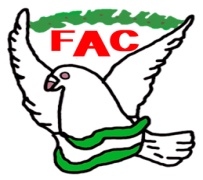 ELECCIONES 2024FEDERACIÓN ANDALUZA DE COLOMBICULTURAMODELO DE ACREDITACIÓN DE LAS PERSONAS INTERVENTORAS ANTE LA MESA ELECTORAL PARA LA ELECCIÓN A LA  PRESIDENCIAD. ___________________________________, titular de la Secretaría de la Comisión Electoral Federativa de la Federación Andaluza de ________________, y a los efectos de acreditación ante la Mesa Electoral de la Asamblea para la elección a la  Presidencia,CERTIFICA: Que D. __________________________, con D.N.I. o pasaporte ___________, actuará como persona interventoar de la candidatura presentada por D. ______________________________, por el Club Deportivo _______________. (rellénese lo que proceda)Y para que así conste, expido la presente en ________ a ____ de _______ del _______TITULAR SECRETARÍA DE LA COMISIÓN ELECTORAL FEDERATIVAVºBºTITULAR  PRESIDENCIA